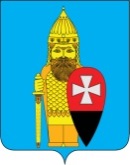 АДМИНИСТРАЦИЯПОСЕЛЕНИЯ ВОРОНОВСКОЕ В ГОРОДЕ МОСКВЕРАСПОРЯЖЕНИЕ23 ноября 2016 года № 116-рО запрете запуска  пиротехнических изделийна территории поселения  в периодНовогодних и Рождественских праздников 2017 года  В соответствии  с требованиями Федерального закона «О защите населения и территорий от чрезвычайных ситуаций природного и техногенного характера» № 68-ФЗ от 21.12.1994г., по обеспечению безопасности населения ,  мерам по обеспечению пожарной безопасности и отсутствия муниципальных  земель  пригодных для запуска пиротехнических изделийЗапретить  применение населением пиротехнических изделий на территории поселения в период Новогодних и Рождественских праздников.Довести данное Распоряжение до населения.Контроль за выполнением данного Распоряжения возложить на  Заместителя Главы Администрации поселения Вороновское Тавлеева А. В. Глава Администрации поселения Вороновское                                                                                            Е. П. Иванов